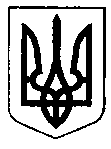 РІВНЕНСЬКА МІСЬКА РАДАВИКОНАВЧИЙ КОМІТЕТ                                        РІШЕННЯ	                    П Р О Е К Т________________________            м. Рівне		             №___________Про затвердження Правил прийманнястічних вод до системи централізованого водовідведення м. РівногоВідповідно до Закону України «Про охорону навколишнього природного середовища», Закону України «Про житлово-комунальні послуги», Правил користування системами централізованого комунального водопостачання та водовідведення в населених пунктах України, затверджених наказом Міністерства з питань житлово-комунального господарства від 27.06.2008 №190, Правил приймання стічних вод до систем централізованого водовідведення та Порядку визначення розміру плати, що справляється за понаднормативні скиди стічних вод до систем централізованого водовідведення, затверджених наказом Міністерства регіонального розвитку, будівництва та житлово-комунального господарства України від 01.12.2017      № 316, з метою визначення порядку користування системою централізованого водовідведення м. Рівного та очистки стічних вод, виконавчий комітет Рівненської міської радиВИРІШИВ:          1. Затвердити Правила приймання стічних вод до систем централізованого водовідведення міста Рівного (додаються).2. Рівненському обласному виробничому комунальному підприємству водопровідно-каналізаційного господарства «Рівнеоблводоканал» (А.Карауш) опублікувати це рішення в газеті «Сім днів».3. Встановити, що рішення вступає в дію з моменту його опублікування.4. Вважати таким, що втратило чинність рішення виконавчого комітету Рівненської міської ради від 13.05.2014  №66 «Про затвердження Правил приймання стічних вод у комунальну систему каналізації міста Рівного».         5. Контроль за виконанням рішення доручити заступнику міського     голови О. Хмилецькому, а організацію його виконання – директору Рівненського обласного виробничого комунального підприємства водопровідно-каналізаційного господарства «Рівнеоблводоканал» А.Караушу. Міський голова									В. ХомкоКеруючий справами виконкому										П. СередюкПогоджено:Заступник міського головиС. ВасильчукЗаступник міського головиО.ХмилецькийНачальник управління житлово-комунального господарстваЯ.СахнюкНачальник організаційно -    контрольного відділуС. ВоробейНачальник юридичного відділуС. КорнійчукНачальник загального відділуН. ПелешокГотував:  Директор Рівненського обласного виробничого комунального підприємства водопровідно-каналізаційного господарства «Рівнеоблводоканал»А.КараушОпубліковано на сайті Рівненської міської ради «___»________________2018 р.Опубліковано на сайті Рівненської міської ради «___»________________2018 р.Опубліковано на сайті Рівненської міської ради «___»________________2018 р.Опубліковано на сайті Рівненської міської ради «___»________________2018 р.